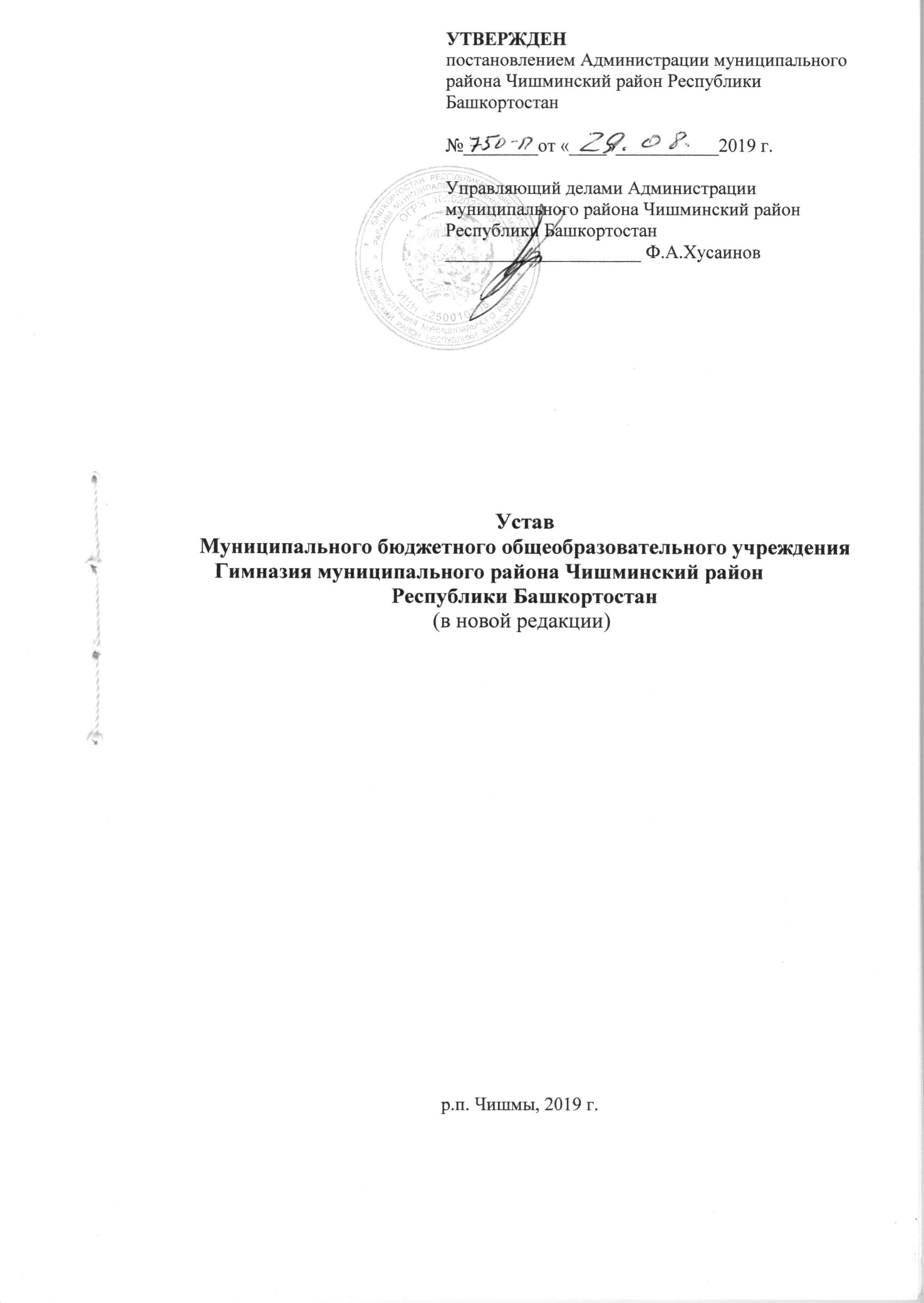 СОДЕРЖАНИЕОбщие положения1.1. Муниципальное бюджетное общеобразовательное учреждение Гимназия муниципального района Чишминский район Республики Башкортостан (далее - Учреждение), ранее именуемое как Муниципальное бюджетное общеобразовательное учреждение Гимназия муниципального района Чишминский район Республики Башкортостан, зарегистрировано в Межрайонной инспекции Федеральной налоговой службы России № 39 по Республике Башкортостан 23  июля  2015 года.На основании постановления главы Администрации муниципального района Чишминский район Республики Башкортостан от 01 апреля 2015 года №426-П реорганизовано в форме присоединения Муниципального бюджетного дошкольного образовательного учреждения Детский сад «Буратино» с.Сафарово муниципального района Чишминский район Республики Башкортостан в соответствии с передаточным актом с момента государственной регистрации учреждения. Учреждение является правопреемником  по всем  правам и обязательствам  реорганизованного Муниципального бюджетного дошкольного образовательного учреждения  Детский сад «Буратино» с. Сафарово муниципального района Чишминский район Республики Башкортостан в соответствии с передаточным актом с момента государственной регистрации Учреждения.1.2. Официальное наименование Учреждения:полное: Муниципальное бюджетное общеобразовательное учреждение Гимназия муниципального района Чишминский район Республики Башкортостан;сокращенное: Гимназия Чишминского района.1.3. Место нахождения (юридический адрес) Учреждения: 452170, Республика Башкортостан, Чишминский район, р.п. Чишмы, ул. Кирова д.5. Фактический адрес: 452170, Республика Башкортостан, Чишминский район, р.п. Чишмы, ул. Кирова д.5. В своей деятельности Учреждение руководствуется Конституцией Российской Федерации, гражданским кодексом Российской Федерации, Федеральным законом от 12.01.1996 №7-ФЗ «О некоммерческих организациях», Федеральным законом от 29.12.2012 №273-ФЗ «Об образовании в Российской Федерации», другими федеральными законами и нормативными правовыми актами Российской Федерации, законами и иными правовыми актами Республики Башкортостан, нормативными правовыми актами муниципального района Чишминский район Республики Башкортостан, а также настоящим Уставом.  1.4. Учреждение является юридическим лицом, и от своего имени может приобретать и осуществлять имущественные и неимущественные права, нести гражданские обязанности, быть истцом и ответчиком в суде в соответствии с федеральными законами.1.5. Учреждение имеет структурное подразделение без права юридического лица, созданное в соответствии с Постановлением главы Администрации  муниципального района Чишминский район Республики Башкортостан от 01 июля 2013 года №920-П.Наименование филиала, находящегося по адресу:452151, Республика Башкортостан, Чишминский район, с. Сафарово,  ул. Центральная, д.21.Статус Учреждения:организационно-правовая форма – муниципальное бюджетное учреждение;- тип образовательного учреждения в соответствии с реализуемой основной образовательной программой  – общеобразовательное учреждение.Учреждение является некоммерческой организацией, созданной для выполнения работ, оказания услуг в целях обеспечения реализации предусмотренных законодательством Российской Федерации полномочий муниципального района Чишминский район Республики Башкортостан (далее – муниципальное образование) в сфере образования и не имеющей в качестве основной цели своей деятельности извлечение прибыли.Учредителем Учреждения является муниципальный район Чишминский район Республики Башкортостан (далее – «Учредитель»). Функции и полномочия Учредителя Учреждения в соответствии с Уставом муниципального района Чишминский район Республики Башкортостан осуществляет Администрация муниципального района Чишминский район Республики Башкортостан. Отдельные функции и полномочия  Учредителя Учреждения в сфере  управления и распоряжения имуществом в соответствии с Уставом муниципального района Чишминский район Республики Башкортостан и Положением о комитете имущественных и земельных отношений осуществляет Комитет по управлению собственностью Министерства земельных и имущественных отношений Республики Башкортостан по Чишминскому район (далее  - КУС). Собственником  имущества Учреждения является  Учредитель -  Администрация муниципального района Чишминский район Республики Башкортостан.Отдельные полномочия и функции Учредителя в сфере образования в соответствие с Соглашением об осуществлении полномочий в области дошкольного, начального общего, основного общего, среднего общего образования, дополнительного образования и прочих подведомственных учреждений осуществляет  Муниципальное казенное учреждение Управление образования муниципального района Чишминский район Республики Башкортостан.Учреждение находится в ведомственном подчинении Муниципального казенного учреждения Управление образования муниципального района Чишминский район Республики Башкортостан.Учреждение приобретает права юридического лица с момента его государственной регистрации в установленном законом порядке.Учреждение имеет самостоятельный баланс, обособленное имущество, лицевые счета, открытые в установленном порядке в органах Федерального казначейства, печать с полным наименованием и указанием места нахождения, штампы, бланки  и иные реквизиты юридического лица.Учреждение отвечает по своим обязательствам всем имуществом, находящимся у него на праве оперативного управления, за исключением недвижимого имущества и особо ценного движимого имущества, закрепленного за ним Учредителем или приобретенным  Учреждением за счет средств, выделенных ему Учредителем на приобретение этого имущества.По обязательствам Учреждения, связанным с причинением вреда гражданам, при недостаточности имущества Учреждения, на которое может быть обращено взыскание, субсидиарную ответственность несет Собственник имущества Учреждения.Учреждение  не отвечает по обязательствам Собственника.Учреждение  проходит лицензирование и государственную аккредитацию в порядке, установленном федеральным законодательством Российской Федерации.Учреждение вправе с согласия Учредителя открывать различные структурные подразделения и филиалы, кроме представительств, обеспечивающие осуществление образовательной деятельности с учетом уровня и направленности реализуемых образовательных программ, форм обучения и режима пребывания обучающихся.Учреждение имеет филиал.Созданный в соответствии с Постановлением главы Администрации муниципального района Чишминский район Республики Башкортостан от 01 июля 2013 года №920-П.Наименование филиала:полное: Филиал Муниципального бюджетного общеобразовательного  учреждения Гимназия муниципального района Чишминский район Руспублики Башкортостан Основная общеобразовательная школа с. Сафарово муниципального района Чишминский район Республики Башкортостан. сокращенное: Филиал Гимназии ООШ с. Сафарово.Место нахождения филиала: 452151, Республики Башкортостан, Чишминский район, с. Сафарово, ул. Центральная 21.Филиал не является юридическим лицом и действует на основании Устава Учреждения и Положения о соответствующем структурном подразделении, утвержденного в порядке, установленном настоящим Уставом.Администрация муниципального района Чишминский район Республики Башкортостан принимает решение о создании, реорганизации, ликвидации Учреждения, а также об изменении его типа, утверждает изменения, вносимые в настоящий Устав.В Учреждении не допускаются создание и осуществление деятельности организационных структур политических партий, общественно-политических и религиозных движений и организаций (объединений). Принуждение обучающихся, воспитанников к вступлению в общественные объединения, в т. ч. В политические партии, а также принудительное привлечение их к деятельности этих объединений, участию в агитационных кампаниях и политических акциях не допускается.Учреждение может вступать в педагогические, научные и иные объединения, принимать участие в работе конгрессов, конференций и т.д.Учреждение самостоятельно в выборе и осуществлении образовательного процесса, подборе и расстановке кадров, методической деятельности в соответствии с действующим законодательством, настоящим Уставом и локальными актами, регламентирующими деятельность Учреждения.Учреждение выдает лицам, успешно прошедшим государственную итоговую аттестацию, аттестаты об основном общем образовании и аттестаты о среднем общем образовании (далее – аттестаты).Право Учреждения на выдачу в установленном порядке аттестатов по аккредитованным образовательным программам основного общего и среднего общего образования подтверждается свидетельством о государственной аккредитации.Заполненные бланки аттестатов и приложений к ним скрепляются печатью Учреждения.Учреждение размещает на официальном сайте в информационно-телекоммуникационной сети "Интернет" информацию в соответствии с перечнем сведений, установленных федеральным законодательством, и обеспечивает ее обновление.Учреждение создает необходимые условия для работы подразделений организаций общественного питания и медицинских учреждений, осуществляет контроль их работы в целях охраны и укрепления здоровья обучающихся и работников.Организация первичной медико-санитарной помощи обучающимся в Учреждении осуществляется закрепленным за  Учреждением медицинским персоналом, который наряду с администрацией Учреждения несет ответственность за проведение профилактических и санитарно-противоэпидемических мероприятий.  Учреждение безвозмездно предоставляет медицинской организации помещение, соответствующее условиям и требованиям для осуществления медицинской деятельности. Учреждение в пределах своей компетенции создает условия для охраны здоровья обучающихся, обеспечивает:– текущий контроль за состоянием здоровья обучающихся;– проведение санитарно-гигиенических, профилактических и оздоровительных мероприятий, обучение и воспитание в сфере охраны здоровья граждан в Российской Федерации;– соблюдение государственных санитарно-эпидемиологических правил и нормативов;– расследование и учет несчастных случаев с обучающимися во время пребывания в организации.Медицинский осмотр работников Учреждения проводится с периодичностью 1 раз в год. Медицинский осмотр работников производится за счёт средств работодателя.Организация питания в Учреждении осуществляется организациями общественного питания или любыми другими организациями по договору между Учреждением и данной организацией.Учреждение выделяет специальное помещение для организации питания обучающихся.Предмет, цели, задачи и  виды деятельности УчрежденияУчреждение осуществляет свою деятельность в соответствии с предметом и целями деятельности, определенными законодательством Российской Федерации, Республики Башкортостан, правовыми актами муниципального района Чишминский район Республики Башкортостан и настоящим Уставом, путем выполнения работ, оказания услуг в сфере образования.Предметом деятельности Учреждения является оказание услуг (выполнение работ) по реализации полномочий муниципального района Чишминский район Республики Башкортостан в сфере образования, предусмотренных федеральными законами, законами Республики Башкортостан, нормативными правовыми актами Российской Федерации, Республики Башкортостан и нормативными правовыми актами органов местного самоуправления, в том числе Учреждение может реализовывать образовательные программы по направлению профильного обучения.Учреждение осуществляет обучение и воспитание в интересах личности, общества, государства, обеспечивает охрану здоровья и создает благоприятные условия для разностороннего развития личности, в т.ч. возможности удовлетворения потребности обучающегося в самообразовании и получении дополнительного образования.Целью деятельности Учреждения, является:становление и формирование личности обучающегося, развитие его индивидуальных способностей, положительной мотивации и умений в учебной деятельности, развития интереса к познанию и творческих способностей обучающегося;формирование навыков самостоятельной учебной деятельности, подготовку обучающегося к жизни в обществе, самостоятельному жизненному выбору, продолжению образования и началу профессиональной деятельности;формирование общей культуры личности обучающихся на основе усвоения реализуемых Учреждением основных общеобразовательных и дополнительных образовательных программ в соответствии с федеральными государственными образовательными стандартами;воспитание у обучающихся гражданственности, трудолюбия, уважения к правам и свободам человека, любви к окружающей природе, Родине, семье, формирование здорового образа жизни;создание условий для реализации гражданами Российской Федерации гарантированного государством права на получение общедоступного и бесплатного дошкольного образования, общего образования всех уровней в соответствии с федеральными государственными образовательными стандартами, а также права на получение бесплатного и за плату дополнительного образования;формирование нравственных убеждений, эстетического вкуса и здорового образа жизни, высокой культуры межличностного и межэтнического общения, овладение основами наук, государственными языками, навыками умственного и физического труда, развитие склонностей, интересов, способности к социальному самоопределению.Учреждение вправе реализовывать следующие виды образовательных программ:образовательные программы дошкольного образования в дошкольных группах общеразвивающей и (или) комбинированной направленности;основные общеобразовательные программы - образовательные программы дошкольного образования, начального общего образования, образовательные программы основного общего образования, образовательные программы среднего общего образования, в том числе образовательные программы профильного обучения;адаптированные общеобразовательные программы - адаптированные образовательные программы начального общего образования, адаптированные образовательные программы основного общего образования, адаптированные образовательные программы среднего общего образования.Основные общеобразовательные программы направлены на решение задач формирования общей культуры личности, адаптации личности к жизни в обществе, на создание основы для осознанного выбора и освоения профессиональных образовательных программ.Учреждение вправе осуществлять образовательную деятельность по следующим образовательным программам, реализация которых не является основной целью его деятельности:дополнительные общеразвивающие программы технической, естественнонаучной, физкультурно-спортивной, художественной, туристско- краеведческой, социально-педагогической направленностей.Учреждением могут быть созданы условия осуществления присмотра и ухода за детьми в группах продленного дня.Для выполнения поставленных целей Учреждение осуществляет следующие виды деятельности:образовательную деятельность по основным общеобразовательным программам начального общего, основного общего и среднего общего образования, в том числе по образовательным программам профильного обучения;образовательную деятельность по основным общеобразовательным программам дошкольного образования;образовательную деятельность по адаптированным образовательным программам;организацию отдыха детей в каникулярное время, в том числе в лагере с дневным пребыванием детей (при формировании муниципального задания учредителем);реализацию дополнительных общеразвивающих программ;обеспечение (оказание услуг по) присмотра(у) и ухода(у) за воспитанниками;осуществление обучения и воспитания в интересах личности, общества, государства.2.6. Основными задачами Учреждения является создание условий:– гарантирующих охрану и укрепление здоровья обучающихся;– для развития личности, ее самореализации и самоопределения;– для формирования у обучающихся современного уровня знаний;– для воспитания гражданственности, трудолюбия, уважения к правам и свободам человека, любви к окружающей природе, Родине, семье;– для осознанного выбора профессии.Деятельность Учреждения основывается на принципах демократии, гуманизма, общедоступности, приоритета общечеловеческих ценностей, жизни и здоровья человека, гражданственности, свободного развития личности, автономности и светского характера образования.Учреждение вправе осуществлять иные виды деятельности, лишь постольку, поскольку это служит достижению целей, ради которых оно создано, и соответствующие этим целям, при условии указания такой деятельности в настоящем Уставе.Учреждение вправе осуществлять приносящую доход деятельность лишь постольку, поскольку это служит достижению целей, ради которых оно создано и соответствующую этим целям, при условии указания такой деятельности в настоящем Уставе.Учреждение осуществляет следующие виды приносящей доход деятельности:реализацию металлоотходов и вторичного сырья (списание основных средств);предоставление услуг, связанных с организацией и проведением выставок, презентаций, круглых столов, семинаров, конференций, симпозиумов, конкурсов и иных аналогичных мероприятий;сдачу в аренду муниципального имущества, переданного в оперативное управление (безвозмездного пользования);осуществление присмотра и ухода за воспитанниками Учреждения (плата, взимаемая с родителей (законных представителей), размер которой установлен действующим законодательством)уход и присмотр за детьми школьного возраста (группы продленного дня);оказание услуг по изданию печатной учебной, учебно-методической, включая аудиовизуальную, продукции различного вида и назначения за счет средств, полученных от приносящей доход деятельности, и реализация указанной продукции;Учреждение вправе оказывать следующие виды платных дополнительных услуг:организация кружков (объединений) по интересам;занятия с учителем-логопедом, педагогом - психологом, учителем- дефектологом;спортивные секции;подготовка детей к школе;организация работы групп удлиненного режима пребывания учащихся;преподавание специальных курсов и циклов дисциплин:профильные и элективные курсы по общеобразовательным предметам;подготовка к поступлению в ссузы, вузы;занятия с обучающимися по углубленному изучению предметов;вокальные объединения;индивидуальное или групповое обучение по программам дошкольного образования детей, не посещающих Учреждение;адаптационные, прогулочные группы;группы выходного дня, вечернего пребывания, кратковременного пребывания детей;дополнительные часы пребывания детей в Учреждении.Платные дополнительные образовательные услуги не могут быть оказаны вместо образовательной деятельности, финансируемой за счет средств бюджета. В противном случае средства, заработанные посредством такой деятельности, изымаются учредителем в его бюджет. Учреждение вправе оспорить указанное действие учредителя в суде.Учреждение вправе снизить стоимость платных образовательных услуг по договору с учетом покрытия недостающей стоимости платных образовательных услуг за счет собственных средств Учреждения, в т. ч. средств, полученных от приносящей доход деятельности, добровольных пожертвований и целевых взносов физических и (или) юридических лиц. Основания и порядок снижения стоимости платных образовательных услуг устанавливаются локальным нормативным актом Учреждения и доводятся до сведения заказчика и (или) обучающегося.Увеличение стоимости платных образовательных услуг после заключения договора не допускается, за исключением увеличения стоимости указанных услуг с учетом уровня инфляции, предусмотренного основными характеристиками федерального бюджета на очередной финансовый год и плановый период.Право Учреждения осуществлять деятельность, на которую в соответствии с законодательством требуется специальное разрешение - лицензия, возникает у Учреждения с момента ее получения или в указанный в ней срок и прекращается по истечении срока ее действия, если иное не установлено законодательством.В целях обеспечения предоставления услуг Учреждению Муниципальное казенное учреждение  Управление образования муниципального района Чишминский район Республики Башкортостан формирует, Учредитель утверждает муниципальное задание на оказание соответствующих услуг (выполнение работ), относящихся к его основным видам деятельности, в сферах, указанных в пункте 2.8. настоящего Устава и осуществляет финансовое обеспечение выполнения муниципального задания путем выделения субсидии на его выполнение. Муниципальное задание для Учреждения в соответствии с предусмотренными настоящим Уставом основными видами деятельности формирует и утверждает Учредитель.Учреждение осуществляет в соответствии с муниципальным заданием и (или) обязательствами перед страховщиком по обязательному социальному страхованию деятельность, связанную с выполнением работ, оказанием услуг, относящихся к его основным видам деятельности, в сфере, указанной в пункте 1.5. настоящего Устава.Учреждение не вправе отказаться от выполнения муниципального задания.Уменьшение объема субсидии, предоставленной на выполнение муниципального задания, в течение срока его выполнения осуществляется только при соответствующем изменении муниципального задания.Учреждение вправе сверх установленного муниципального задания, а также в случаях, определенных федеральными законами, в пределах установленного муниципального задания выполнять работы, оказывать услуги, относящиеся к его основным видам деятельности, предусмотренным настоящим Уставом, в сфере, указанной в пункте 1.5. настоящего Устава, для граждан и юридических лиц за плату и на одинаковых при оказании одних и тех же услуг условиях.Порядок определения указанной платы устанавливается муниципальными правовыми актами Муниципального района Чишминский район Республики Башкортостан, если иное не предусмотрено федеральным законом.За присмотр и уход за ребенком в дошкольной группе Учредитель организации, осуществляющей образовательную деятельность , вправе устанавливать плату, взимаемую с родителей (законных представителей) (далее –родительская плата), и ее размер, если иное не установлено настоящим Федеральным законом. Учредитель вправе снизить размер родительской платы или не взимать ее с отдельных категорий родителей (законных представителей) в определяемых им случаях и порядке, предусмотренном действующим законодательством и Положением о порядке взимания и расходования родительской платы за присмотр и уход за детьми в муниципальных дошкольных образовательных учреждениях муниципального района Чишминский район Республики Башкортостан.Отдельные виды деятельности могут осуществляться Учреждением только на основании специальных разрешений (лицензий).Перечень этих видов деятельности определяется  законодательством Российской Федерации.Образовательная деятельность Учреждения3.1. Организация образовательной деятельности в Учреждении осуществляется в соответствии с образовательными программами и расписаниями занятий. Содержание образования в Учреждении определяется образовательными программами, утверждаемыми Учреждением самостоятельно.  Формы организации образовательного процесса определяются Учреждением. 3.2. Учреждение реализует следующие основные общеобразовательные программы: - образовательные программы дошкольного образования; - образовательные программы начального общего образования; - образовательные программы основного общего образования;  - образовательные программы среднего общего образования. 3.3. Учреждение разрабатывает основные образовательные программы в соответствии с федеральными государственными образовательными стандартами и с учетом соответствующих примерных основных образовательных программ.  3.4. Дошкольное образование направлено на формирование общей культуры личности детей, в том числе ценностей здорового образа жизни, развитие их социальных, нравственных, эстетических, интеллектуальных, физических качеств, инициативности, самостоятельности и ответственности ребенка, формирование предпосылок учебной деятельности.  Начальное общее образование направлено на формирование личности обучающегося, развитие его индивидуальных способностей, положительной мотивации и умений в учебной деятельности (овладение чтением, письмом, счетом, основными навыками учебной деятельности, элементами теоретического мышления, простейшими навыками самоконтроля, культурой поведения и речи, основами личной гигиены и здорового образа жизни). Основное общее образование направлено на становление и формирование личности обучающегося (формирование нравственных убеждений, эстетического вкуса и здорового образа жизни, высокой культуры межличностного и межэтнического общения, овладение основами наук, государственным языком Российской Федерации, навыками умственного и физического труда, развитие склонностей, интересов, способности к социальному самоопределению). Среднее общее образование направлено на дальнейшее становление и формирование личности обучающегося, развитие интереса к познанию и творческих способностей обучающегося, формирование навыков самостоятельной учебной деятельности на основе индивидуализации и профессиональной ориентации содержания среднего общего образования, подготовку обучающегося к жизни в обществе, самостоятельному жизненному выбору, продолжению образования и началу профессиональной деятельности. Организация образовательной деятельности по образовательным программам начального общего, основного общего и среднего общего образования может быть основана на дифференциации содержания с учетом образовательных потребностей и интересов обучающихся, обеспечивающих углубленное изучение отдельных учебных предметов, предметных областей соответствующей образовательной программы (профильное обучение). 3.5. Обучение и воспитание в Учреждении ведется на русском языке. Обучающиеся имеют право на получение дошкольного, начального общего и основного общего образования на родном языке из числа языков народов Российской Федерации, а также право на изучение родного языка из числа языков народов Российской Федерации, в том числе русского языка как родного языка, в пределах возможностей, предоставляемых системой образования, в порядке, установленном законодательством об образовании.3.6. Пределы наполняемости классов-комплектов, дошкольных групп, групп продленного дня устанавливается в соответствии с нормативами действующих СанПиН. 3.7. При наличии необходимых условий и средств возможно деление классов на группы с меньшей наполняемостью при проведении занятий по отдельным учебным предметам. 3.8. Содержание образования в Учреждении определяется образовательными программами, утверждаемыми Учреждением самостоятельно. Основные образовательные программы в Учреждении разрабатываются на основе соответствующих примерных основных образовательных программ и обеспечивают достижение обучающимися результатов освоения основных образовательных программ, установленных соответствующими федеральными государственными образовательными стандартами. Содержание общего образования и условия организации обучения учащихся с ограниченными возможностями здоровья определяются адаптивной образовательной программой, а для инвалидов также в соответствии с индивидуальной программой реабилитации инвалида. 3.9. С учетом потребностей и возможностей личности образовательные программы осваиваются в очной форме обучения.  Формы обучения по основной образовательной программе по каждому уровню образования определяются соответствующими федеральными государственными образовательными стандартами. Формы обучения по дополнительным образовательным программам определяются Учреждением самостоятельно. Перевод обучающегося на получение образования в иной форме осуществляется в установленном порядке в соответствии с действующим законодательством с согласия родителей (законных представителей) обучающегося. 3.10.  Учреждение обеспечивает занятия на дому с обучающимися по индивидуальному учебному плану в соответствии с заключением медицинской организации о состоянии здоровья и в письменной форме обращением родителей (законных представителей). Порядок организации освоения образовательных программ на дому регламентируется локальным актом Учреждения, разработанным на основании соответствующего нормативного правового акта субъекта Российской Федерации. 3.11. Содержание образовательной деятельности в дошкольной группе определяется образовательной программой дошкольного образования, разрабатываемой, принимаемой и реализуемой в соответствии с федеральными государственными образовательными стандартами к структуре основной общеобразовательной программы дошкольного образования и условиям ее реализации, установленными федеральным органом исполнительной власти, осуществляющим функции по выработке государственной политики и нормативно-правовому регулированию в сфере образования, с учетом особенностей психофизического развития и возможностей воспитанников.Образовательная программа дошкольного образования разработана на основе: - общеобразовательной программы дошкольного образования «От рождения до школы» под ред. Н.Е. Вераксы, Т.С. Комаровой, М.А. Васильевой; - парциальных программ, рекомендованных министерством просвещения Российской Федерации. Образовательная деятельность по образовательным программам дошкольного образования в Учреждении осуществляется в дошкольной группе общеразвивающей направленности.3.12. Учебный год начинается в Учреждении  1 сентября и заканчивается в соответствии с учебным планом соответствующей общеобразовательной программы. В процессе освоения общеобразовательных программ обучающимся предоставляются каникулы. Сроки начала и окончания каникул определяются Учреждением самостоятельно в соответствии с учебным планом. Для обучающихся первых классов в течение года устанавливаются дополнительные недельные каникулы. 3.13. Режим занятий  по пятидневной неделе. Определяется  Учреждением самостоятельно  на каждый учебный год на основании решения педагогического совета с учетом мнения  участников образовательного процесса обучающихся устанавливается соответствующим локальным актом.   3.14. Освоение общеобразовательной программы, в т. ч. отдельной части или всего объема учебного предмета, курса, дисциплины (модуля) общеобразовательной программы, сопровождается текущим контролем успеваемости и промежуточной аттестацией учащихся. Формы, периодичность и порядок проведения текущего контроля успеваемости и промежуточной аттестации учащихся определяются соответствующим Положением Учреждения о формах, периодичности, порядке текущего контроля успеваемости и промежуточной аттестации обучающихся. 3.15. В  Учреждении применяется форма и система оценивания, установленная соответствующим локальным актом. 3.16. Лица, осваивающие образовательную программу в форме семейного образования или самообразования, либо обучавшиеся по не имеющей государственной аккредитации образовательной программе основного общего или среднего общего образования, вправе пройти экстерном промежуточную и государственную итоговую аттестацию в Учреждении по имеющим государственную аккредитацию образовательным программам основного общего и среднего общего образования бесплатно. При прохождении указанной аттестации экстерны пользуются академическими правами обучающихся по соответствующей образовательной программе. 3.17. Распоряжением Учредителя в Учреждении могут быть открыты специальные (коррекционные) классы для обучающихся с ограниченными возможностями здоровья. Перевод (направление) обучающихся в специальные (коррекционные) классы осуществляется Учреждением только с согласия родителей (законных представителей) обучающихся по заключению психолого-медико-педагогической комиссии. При организации работы специальных (коррекционных) классов Учреждение руководствуется Типовым положением о специальном (коррекционном) образовательном учреждении для обучающихся, воспитанников с отклонениями в развитии. Также Учреждение вправе открыть классы компенсирующего обучения по согласованию с Учредителем. Направление обучающихся в эти классы осуществляется только с согласия родителей (законных представителей) на основании заключения психолого-медико-педагогического консилиума Учреждения. Учреждение вправе открывать группы продленного дня по запросам родителей (законных представителей) обучающихся.  Правила приема, порядок и основания отчисления  и восстановления обучающихся.4.1. Прием в Учреждении осуществляется с целью получения образования по образовательным программам  Учреждения, а также для прохождения промежуточной и (или) государственной итоговой аттестации лиц, получающих образование вне образовательных организаций в соответствии локальным актом Учреждения. 4.2. Правила приема воспитанников дошкольной группы и обучающихся в Учреждение устанавливаются локальным нормативным актом в соответствии с законодательством Российской Федерации. 4.3. Порядок и основания прекращения образовательных отношений. 4.3.1. Образовательные отношения прекращаются в связи с отчислением обучающегося из организации, осуществляющей образовательную деятельность: 1) в связи с получением образования (завершением обучения); 2) досрочно:  - по инициативе обучающегося или родителей (законных представителей) несовершеннолетнего обучающегося, в том числе в случае перевода обучающегося для продолжения освоения образовательной программы в другую организацию, осуществляющую образовательную деятельность;  -  по инициативе организации, осуществляющей образовательную деятельность, в случае применения к обучающемуся, достигшему возраста пятнадцати лет, отчисления как меры дисциплинарного взыскания, в случае если иные меры дисциплинарного взыскания и меры педагогического воздействия не дали результата и дальнейшее его пребывание в организации, осуществляющей образовательную деятельность, оказывает отрицательное влияние на других обучающихся, нарушает их права и права работников организации, осуществляющей образовательную деятельность, а также нормальное функционирование организации, осуществляющей образовательную деятельность; по обстоятельствам, не зависящим от воли обучающегося или родителей (законных представителей) несовершеннолетнего обучающегося и организации, осуществляющей образовательную деятельность, в том числе в случае ликвидации организации, осуществляющей образовательную деятельность. 4.3.2. Перевод, отчисление, восстановление обучающихся осуществляется в порядке, предусмотренном Положением о порядке и основаниях перевода, отчисления и восстановления обучающихся в Учреждении и оформляется распорядительным актом руководителя Учреждения. 4.4. Для определения порядка регламентации и оформления отношений Учреждения и обучающихся и (или) их родителей (законных представителей) в части, не предусмотренной настоящим Уставом между Учреждением и обучающимися и (или) их родителями (законными представителями) может быть заключен договор. Права и обязанности участников образовательных отношений5.1. К участникам образовательных отношений относятся обучающиеся, родители (законные представители) несовершеннолетних обучающихся и педагогические работники. 5.2. Права обучающихся: 5.2.1. Воспитанник имеет право на: -  получение бесплатного дошкольного образования в соответствии с федеральными государственными образовательными стандартами; -  удовлетворение потребности в общении; - развитие своих творческих способностей и интересов; -  защиту своего достоинства; - защиту персональных данных в соответствии с законодательством Российской Федерации; -  защиту от всех форм психического и физического насилия. 5.2.2.  Обучающиеся имеют право на: - получение бесплатного образования в соответствии с федеральными государственными образовательными стандартами; -на выбор организации, осуществляющей образовательную деятельность, и формы получения образования; - предоставление условий для обучения с учетом особенностей психофизического развития и состояния здоровья, в т. ч. получение социально-педагогической и психологической помощи, бесплатной психолого-медико-педагогической коррекции; -  обучение по индивидуальному учебному плану, в т. ч. ускоренное обучение, в пределах осваиваемой образовательной программы в порядке, установленном локальными нормативными актами; - освоение наряду с учебными предметами, курсами, дисциплинами (модулями) по осваиваемой образовательной программе любых других учебных предметов, курсов, дисциплин (модулей), преподаваемых в Учреждении, в установленном им порядке;- бесплатное пользование библиотечно-информационными ресурсами, учебной и производственной базой Учреждения; -  зачет Учреждением в установленном им порядке результатов освоения обучающимися учебных предметов, курсов, дисциплин (модулей), дополнительных образовательных программ в других организациях, осуществляющих образовательную деятельность; -   отсрочку от призыва на военную службу, предоставляемую в соответствии с Федеральным законом от 28 марта 1998 года № 53-ФЗ "О воинской обязанности и военной службе". -  уважение человеческого достоинства, защиту от всех форм физического и психического насилия, оскорбления личности, охрану жизни и здоровья; -  свободу совести, информации, свободное выражение собственных взглядов и убеждений; -  каникулы – плановые перерывы при получении образования для отдыха и иных социальных целей в соответствии с законодательством об образовании и календарным учебным графиком; - перевод для получения образования по другой форме обучения в порядке, установленном законодательством об образовании; -  перевод в другую образовательную организацию, реализующую образовательную программу соответствующего уровня, в порядке, предусмотренном федеральным органом исполнительной власти, осуществляющим функции по выработке государственной политики и нормативно-правовому регулированию в сфере образования; -  участие в управлении Учреждением в установленном им порядке; -  ознакомление со свидетельством о государственной регистрации, с Уставом, лицензией на осуществление образовательной деятельности, со свидетельством о государственной аккредитации, с учебной документацией, другими документами, регламентирующими организацию и осуществление образовательной деятельности в Учреждении; - пользование в порядке, установленном локальными нормативными актами, лечебно-оздоровительной инфраструктурой, объектами культуры и спорта Учреждения; - развитие своих творческих способностей и интересов, включая участие в конкурсах, олимпиадах, выставках, смотрах, физкультурных и спортивных мероприятиях, в т. ч. в официальных спортивных соревнованиях, и других массовых мероприятиях; - поощрение за успехи в учебной, физкультурной, спортивной, общественной, творческой деятельности; -  обращение в комиссию по урегулированию споров между участниками образовательных отношений; - защиту персональных данных в соответствии с законодательством Российской Федерации; - другие академические права, предусмотренные Федеральным законом «Об образовании в Российской Федерации», иными нормативными правовыми актами Российской Федерации, законами и иными правовыми актами Республики Башкортостан, локальными нормативными актами. Экстерны, зачисленные в Учреждение для прохождения аттестации пользуются академическими правами обучающихся по соответствующей образовательной программе.  5.3. Обучающимся предоставляются следующие меры социальной поддержки и стимулирования: - обеспечение питанием в случаях и в порядке, которые установлены федеральными законами, законами Республики Башкортостан; -  транспортное обеспечение в соответствии со статьей 40 Федерального закона «Об образовании в Российской Федерации»; - иные меры социальной поддержки, предусмотренные нормативными правовыми актами Российской Федерации и Республики Башкортостан, муниципальными правовыми актами, локальными нормативными актами. 5.4. Обучающиеся обязаны: - выполнять Правила поведения для учащихся, распоряжения администрации Учреждения и иных локальных нормативных актов по вопросам организации и осуществления образовательной деятельности; - соблюдать Устав Учреждения; -  добросовестно учиться, в установленные сроки выполнять все виды заданий, предусмотренные учебным планом и образовательной программой; - бережно относиться к имуществу Учреждения- уважать честь и достоинство других обучающихся, работников Учреждения.  Иные обязанности обучающихся, не предусмотренные настоящим Уставом, устанавливается Федеральным законом «Об образовании в Российской Федерации», иными федеральными законами Российской Федерации, законами и иными правовыми актами Республики Башкортостан, договором об образовании (при его наличии). 5.5. Обучающимся запрещается: - приносить, передавать или употреблять табачные изделия, спиртные напитки, токсические, наркотические вещества и оружие; - использовать любые средства, которые могут привести к взрывам и возгораниям; - применять физическую силу для выяснения отношений, запугивания, вымогательства; - использовать непристойные выражения, жесты и ненормативную лексику; - пропускать обязательные занятия без уважительных причин; - использовать на уроках мобильные телефоны, карманные персональные компьютеры, электронные устройства для компьютерных игр, воспроизведения музыки и изображений. 5.6. Родители (законные представители) несовершеннолетних обучающихся имеют право:      - выбирать формы получения образования и формы обучения, языки образования, факультативные и элективные учебные предметы, курсы, дисциплины (модули) из перечня, предлагаемого Учреждением;- дать ребенку дошкольное, начальное общее, основное общее, среднее общее образование в семье; -  знакомиться с Уставом Учреждения, лицензией на осуществление образовательной деятельности, со свидетельством о государственной аккредитации, с учебно-программной документацией и другими документами, регламентирующими организацию и осуществление образовательной деятельности; - знакомиться с содержанием образования, используемыми методами обучения и воспитания, образовательными технологиями, а также с оценками успеваемости своих детей; -  защищать права и законные интересы обучающихся; - получать информацию обо всех видах планируемых обследований (психологических, психолого-педагогических) обучающихся, давать согласие на проведение таких обследований или участие в таких обследованиях, отказаться от их проведения или участия в них, получать информацию о результатах проведенных обследований обучающихся; - принимать участие в управлении Учреждением, в форме, определяемой настоящим Уставом; - присутствовать при обследовании детей психолого-медико-педагогической комиссией, обсуждении результатов обследования и рекомендаций, полученных по результатам обследования, высказывать свое мнение относительно предлагаемых условий для организации обучения и воспитания детей; -  вносить предложения по улучшению работы с детьми; - требовать выполнения Учреждением обязанностей по уходу, оздоровлению, присмотру, развитию, воспитанию и обучению ребенка, предусмотренных договором; -  консультироваться с педагогическими работниками Учреждения по проблемам воспитания и обучения; - защиту персональных данных в соответствии с законодательством Российской Федерации; - другие права, предусмотренные законодательством Российской Федерации и Республики Башкортостан. 5.7. Обязанности родителей (законных представителей): 5.7.1. Родители (законные представители) воспитанников обязаны: - заложить основы интеллектуального, нравственного и физического развития ребенка в младенческом возрасте; - своевременно оплачивать содержание ребенка в Учреждении; -  своевременно ставить администрацию Учреждения в известность о возможном отсутствии ребенка и его болезни; - выполнять условия договора с Учреждением. Иные обязанности родителей (законных представителей) воспитанников, не предусмотренные настоящим Уставом, устанавливается Федеральным законом «Об образовании в Российской Федерации», иными федеральными законами Российской Федерации, законами и иными правовыми актами Республики Башкортостан, договором об образовании (при его наличии). 5.7.2. Родители (законные представители) несовершеннолетних обучающихся обязаны:  -   обеспечить получение детьми основного общего образования и создать условия для получения ими среднего общего образования; - выполнять требования Устава Учреждения, Правил внутреннего распорядка, обеспечить посещение ребенком Учреждения -  уважать честь и достоинство обучающихся и работников Учреждения. Иные обязанности родителей (законных представителей) несовершеннолетних учащихся, не предусмотренные настоящим Уставом, устанавливается Федеральным законом «Об образовании в Российской Федерации», иными федеральными законами Российской Федерации, законами и иными правовыми актами Республики Башкортостан, договором об образовании (при его наличии). 5.8. Родители (законные представители) несовершеннолетних обучающихся несут ответственность за их воспитание, получение ими общего образования. 5.9. В целях защиты своих прав обучающиеся, родители (законные представители) несовершеннолетних обучающихся самостоятельно или через своих представителей вправе: - направлять в органы управления Учреждения обращения о применении к работникам, нарушающим и (или) ущемляющим права обучающихся, родителей (законных представителей) несовершеннолетних обучающихся, дисциплинарных взысканий; -  обращаться в комиссию по урегулированию споров между участниками образовательных отношений, в т. ч. по вопросам о наличии или об отсутствии конфликта интересов педагогического работника; - использовать не запрещенные законодательством Российской Федерации и Республики Башкортостан иные способы защиты прав и законных интересов. 5.10. Педагогические работники  Учреждения имеют право на: - свободу преподавания, свободное выражение своего мнения, свобода от вмешательства в профессиональную деятельность; - свободу выбора и использования педагогически обоснованных форм, средств, методов обучения и воспитания; -  право на творческую инициативу, разработку и применение авторских программ и методов обучения и воспитания в пределах реализуемой образовательной программы, отдельного учебного предмета, курса, дисциплины (модуля); -  право на выбор учебников, учебных пособий, материалов и иных средств обучения и воспитания в соответствии с образовательной программой и в порядке, установленном законодательством об образовании; -  право на участие в разработке образовательных программ, в том числе учебных планов, календарных учебных графиков, рабочих учебных предметов, курсов, дисциплин (модулей), методических материалов и иных компонентов образовательных программ; - право на осуществление научной, научно-технической, творческой, исследовательской деятельности, участие в экспериментальной и международной деятельности, разработках и во внедрении инноваций; -  право на бесплатное пользование библиотеками и информационными ресурсами, а также доступ в порядке, установленном локальными нормативными актами Учреждения к информационно-телекоммуникационным сетям и базам данных, учебным и методическим материалам, музейным фондам, материально-техническим средствам обеспечения образовательной деятельности, необходимым для качественного осуществления педагогической, научной или исследовательской деятельности; -  право на бесплатное пользование образовательными, методическими и научными услугами Учреждения в порядке, установленном законодательством Российской Федерации или локальными нормативными актами; - право на участие в управлении Учреждением, в том числе в коллегиальных органах управления, в порядке, установленном настоящим уставом;- право на участие в обсуждении вопросов, относящихся к деятельности Учреждения, в том числе через органы управления и общественные организации; -  право на объединение в общественные профессиональные организации в формах и в порядке, которые установлены законодательством Российской Федерации и Республики Башкортостан; - право на обращение в комиссию по урегулированию споров между участниками образовательных отношений; -  право на защиту профессиональной чести и достоинства, на справедливое и объективное расследование нарушения норм профессиональной этики педагогических работников; - защиту персональных данных в соответствии с законодательством Российской Федерации. 5.11. Педагогические работники имеют следующие трудовые права и социальные гарантии: -  право на сокращенную продолжительность рабочего времени; - право на дополнительное профессиональное образование по профилю педагогической деятельности не реже чем один раз в три года; - участие в разработке образовательных программ, в том числе учебных планов, календарных учебных графиков, рабочих учебных предметов, курсов, дисциплин (модулей), методических материалов и иных компонентов образовательных программ; - участие на управление Учреждением, в том числе в коллегиальных органах управления, в порядке, установленном Настоящим Уставом; - защиту профессиональной чести и достоинства, справедливое и объективное расследование нарушения норм профессиональной этики педагогических работников; - право на ежегодный основной удлиненный оплачиваемый отпуск; - право на длительный отпуск сроком до одного года не реже чем через каждые десять лет непрерывной педагогической работы в порядке, установленном федеральным органом исполнительной власти, осуществляющим функции по выработке государственной политики и нормативно-правовому регулированию в сфере образования; - право на досрочное назначение трудовой пенсии по старости в порядке, установленном законодательством Российской Федерации; - право на предоставление компенсации расходов на оплату жилых помещений, отопления и освещения; -  иные трудовые права, меры социальной поддержки, установленные федеральными законами и законодательными актами субъектов Российской Федерации. 5.12. Педагогические работники обязаны: - осуществлять свою деятельность на высоком профессиональном уровне, обеспечивать в полном объеме реализацию преподаваемых учебных предмета, курса, дисциплины (модуля) в соответствии с утвержденной рабочей программой; - соблюдать правовые, нравственные и этические нормы, следовать требованиям профессиональной этики; -  уважать честь и достоинство обучающихся и других участников образовательных отношений; - развивать у обучающихся познавательную активность, самостоятельность, инициативу, творческие способности, формировать гражданскую позицию, способность к труду и жизни в условиях современного мира, формировать у обучающихся культуру здорового и безопасного образа жизни; -  применять педагогически обоснованные и обеспечивающие высокое качество образования формы, методы обучения и воспитания; -  учитывать особенности психофизического развития обучающихся и состояние их здоровья, соблюдать специальные условия, необходимые для получения образования лицами с ограниченными возможностями здоровья, взаимодействовать при необходимости с медицинскими организациями; -  систематически повышать свой профессиональный уровень; -  проходить аттестацию на соответствие занимаемой должности в порядке, установленном законодательством об образовании; -  проходить в соответствии с трудовым законодательством предварительные при поступлении на работу и периодические медицинские осмотры, а также внеочередные медицинские осмотры по направлению Учреждения; -  проходить в установленном порядке обучение и проверку знаний и навыков в области охраны труда; - соблюдать Устав Учреждения, Положение о структурном образовательном подразделении, правила внутреннего трудового распорядка; - не разглашать  охраняемую  законом  тайну (служебную и иную тайну), ставшую известной работнику в связи с исполнением им трудовых обязанностей;  - выполнять иные обязанности, предусмотренные федеральными законами. 5.13. Педагогическим работникам запрещается использовать образовательную деятельность: - для политической агитации, принуждения обучающихся к принятию политических, религиозных или иных убеждений либо отказу от них; - для разжигания социальной, расовой, национальной или религиозной розни; - для агитации, пропагандирующей исключительность, превосходство либо неполноценность граждан по признаку социальной, расовой, национальной, религиозной или языковой принадлежности, их отношения к религии, в том числе посредством сообщения обучающимся недостоверных сведений об исторических, о национальных, религиозных и культурных традициях народов; - для побуждения обучающихся к действиям, противоречащим Конституции Российской Федерации. 5.14. Педагогический работник не вправе оказывать платные образовательные услуги обучающимся в данном Учреждении, если это приводит к конфликту интересов педагогического работника. 5.15. Педагогические работники несут ответственность за неисполнение или ненадлежащее исполнение возложенных на них обязанностей в порядке и в случаях, которые установлены федеральными законами. Неисполнение или ненадлежащее исполнение педагогическими работниками обязанностей, предусмотренных ст.5.12 настоящего Устава, учитывается при прохождении ими аттестации. 5.16. Применение мер физического и психического насилия над личностью обучающегося не допускается. 5.17. В Учреждении, наряду с должностями педагогических работников, предусматриваются должности административно-хозяйственных, учебно-вспомогательных и иных работников, осуществляющих вспомогательные функции. 5.18. Работники Учреждения имеют право на: - участие в управлении Учреждением в порядке, определяемом настоящим Уставом; - защиту профессиональной чести и достоинства; - иные права, предусмотренные федеральными и региональными законами. 5.19. Работники Учреждения обязаны: - удовлетворять требованиям квалификационных характеристик и профессиональных стандартов; - выполнять условия трудового договора; - заботиться о защите прав и свобод обучающихся, уважать права родителей (законных представителей); - исполнять иные обязанности, предусмотренные федеральными и региональными законами. 5.20. Работодателем для всех работников Учреждения, в т. ч. работающих в обособленных структурных подразделениях, является Учреждение как юридическое лицо. 5.21. К педагогической деятельности допускаются лица, имеющие среднее профессиональное или высшее образование и отвечающие квалификационным требованиям Единого квалификационного справочника должностей руководителей, специалистов и служащих и (или) профессиональными стандартами по соответствующему виду деятельности. 5.22. К педагогической деятельности не допускаются лица: - лишенные права заниматься педагогической деятельностью в соответствии с вступившим в законную силу приговором суда; - имеющие или имевшие судимость, подвергающиеся или подвергавшиеся уголовному преследованию (за исключением лиц, уголовное преследование в отношении которых прекращено по реабилитирующим основаниям) за преступления против жизни и здоровья, свободы, чести и достоинства личности (за исключением незаконного помещения в психиатрический стационар, клеветы и оскорбления), половой неприкосновенности и половой свободы личности, против семьи и несовершеннолетних, здоровья населения и общественной нравственности, основ конституционного строя и безопасности государства, в осуществлении экстремисткой деятельности, также против общественной безопасности; - имеющие неснятую или непогашенную судимость за умышленные тяжкие и особо тяжкие преступления; - признанные недееспособными в установленном федеральным законом порядке; - имеющие заболевания, предусмотренные перечнем, утверждаемым федеральным органом исполнительной власти, осуществляющим функции по выработке государственной политики и нормативно-правовому регулированию в области здравоохранения. Лица, имевшие судимость за совершение преступлений небольшой тяжести и преступлений средней тяжести против жизни и здоровья, свободы, чести и достоинства личности (за исключением незаконной госпитализации в медицинскую организацию, оказывающую психиатрическую помощь в стационарных условиях, и клеветы), семьи и несовершеннолетних, здоровья населения и общественной нравственности, основ конституционного строя и безопасности государства, а также против общественной безопасности, и лица, уголовное преследование в отношении которых по обвинению в совершении этих преступлений прекращено по нереабилитирующим основаниям, могут быть допущены к педагогической деятельности при наличии решения комиссии по делам несовершеннолетних и защите их прав, созданной высшим исполнительным органом государственной власти субъекта Российской Федерации, о допуске их к педагогической деятельности. 5.23. Отношения работника и Учреждения регулируются трудовым договором, условия которого не могут противоречить трудовому законодательству Российской Федерации. 5.24. Заработная плата выплачивается работнику за выполнение им функциональных обязанностей и работ, предусмотренных трудовым договором в соответствии с Положением об оплате труда, утверждаемого Директором с учетом мнения представительного органа работников. Учреждение в пределах, имеющихся у него средств, устанавливает работникам размеры окладов (должностных окладов) и повышающих коэффициентов к ним, а также систему выплат стимулирующего характера по показателям и критериям эффективности, качества, результативности работы. 5.25. Оклады (должностные оклады) и коэффициенты к ним не могут быть меньше базовых окладов (базовых должностных окладов), базовых ставок и коэффициентов, установленных по профессиональным квалификационным группам государственными органами.  Работникам, работающим в условиях труда, отклоняющихся от нормальных, в т. ч. выполняющих в Учреждении дополнительную работу в основное рабочее время (совмещение должностей, увеличение объема выполняемых работ и др. в случаях, если эти работы предусмотрены штатным расписанием), выплачиваются компенсационные доплаты и надбавки, предусмотренные трудовым законодательством и соглашением сторон. 5.26. За работниками, привлекаемыми по решению уполномоченных органов исполнительной власти к проведению единого государственного экзамена в рабочее время и освобожденными от основной работы на период проведения единого государственного экзамена, сохраняются гарантии, установленные трудовым законодательством Российской Федерации и иными содержащими нормы трудового права актами. 5.27. Педагогические работники проходят один раз в пять лет аттестацию в целях подтверждения соответствия занимаемым ими должностям на основе оценки их профессиональной деятельности аттестационной комиссией, создаваемой приказом директора в соответствии с Положением об аттестации педагогических работников, утверждаемым директором по согласованию с Педагогическим советом и с учетом мнения представительного органа работников. Педагогические работники вправе проходить аттестацию (по их желанию) в целях установления квалификационной категории в государственной аттестационной комиссии.Имущество и финансовое обеспечение УчрежденияИмущество Учреждения является собственностью муниципального района Чишминский район Республики Башкортостан и закреплено за Учреждением на праве оперативного управления в соответствии с Гражданским кодексом Российской Федерации (части первой) от 30.11.1994 № 51-ФЗ.Земельный участок, необходимый для выполнения Учреждением своих уставных задач, предоставляется ему на праве постоянного (бессрочного) пользования и (или) передается в безвозмездное пользование (ссуду).Учреждение является юридическим лицом, и от своего имени может приобретать и осуществлять имущественные и неимущественные права, нести гражданские обязанности, быть истцом и ответчиком в суде в соответствии с федеральными законами.Учреждение вправе владеть и пользоваться переданным на праве оперативного управления и (или) безвозмездного пользования (ссуды) муниципальным имуществом в порядке, установленном законодательством.Учреждение не вправе размещать денежные средства на депозитах в кредитных организациях, а также совершать сделки с ценными бумагами, если иное не предусмотрено федеральными законами.Учреждение не вправе совершать сделки, возможными последствиями которых являются отчуждение или обременение имущества, закрепленного за Учреждением, или имущества, приобретенного за счет средств, выделенных Учреждению из федерального бюджета, бюджета Республики Башкортостан, бюджета муниципального района Чишминский район Республики Башкортостан, если иное не установлено законодательством.Крупная сделка может быть совершена Учреждением только с предварительного согласия Учредителя.Крупной сделкой признается сделка или несколько взаимосвязанных сделок, связанные с распоряжением денежными средствами, отчуждением иного имущества (которым в соответствии с законодательством Учреждение вправе распоряжаться самостоятельно), а также с передачей такого имущества в пользование или в залог при условии, что цена такой сделки либо стоимость отчуждаемого или передаваемого имущества превышает 10 процентов балансовой стоимости активов Учреждения, определяемой по данным его бухгалтерской отчетности на последнюю отчетную дату, если уставом Учреждения не предусмотрен меньший размер крупной сделки.Крупная сделка, совершенная с нарушением требований абзаца первого настоящего пункта, может быть признана недействительной по иску Учреждения или его Учредителя, если будет доказано, что другая сторона в сделке знала или должна была знать об отсутствии предварительного согласия Учредителя Учреждения.Руководитель Учреждения несет перед Учреждением ответственность в размере убытков, причиненных Учреждению в результате совершения крупной сделки с нарушением требований абзаца первого пункта 3.4 Устава, независимо от того, была ли эта сделка признана недействительной.Сделки Учреждения, в совершении которых имеется заинтересованность, осуществляются с предварительного уведомления и одобрения указанных сделок собственником.Учреждение без согласия собственника не вправе распоряжаться особо ценным движимым имуществом, закрепленным за ним собственником или приобретенным Учреждением за счет средств, выделенных ему Учредителем на приобретение такого имущества, а также недвижимым имуществом. Остальным имуществом, находящимся у него на праве оперативного управления, Учреждение вправе распоряжаться самостоятельно, если иное не предусмотрено федеральным законом.Передача Учреждением некоммерческим организациям в качестве их учредителя или участника денежных средств и иного имущества, за исключением особо ценного движимого имущества, закрепленного за ним собственником или приобретенного Учреждением за счет средств, выделенных ему Учредителем на приобретение такого имущества, а также недвижимого имущества осуществляется с согласия собственника.Источниками формирования имущества и финансовых ресурсов Учреждения являются:имущество, переданное собственником или уполномоченным органом в установленном порядке;имущество, приобретенное за счет финансовых средств Учреждения,в том числе за счет доходов, получаемых от приносящей доход деятельности;бюджетные поступления в виде субсидий из бюджета муниципального района Чишминский район Республики Башкортостан;добровольные имущественные взносы и пожертвования;доходы от приносящей доход деятельности и от оказания платных дополнительных услуг;другие, не запрещенные законом поступления.Доходы, полученные Учреждением от разрешенной настоящим Уставом приносящей доход деятельности, и приобретенное за счет этих доходов имущество поступают в самостоятельное распоряжение Учреждения и учитываются на отдельном балансе.При осуществлении права оперативного управления и (или) безвозмездного пользования (ссуды) имуществом Учреждение обязано:зарегистрировать в установленном порядке право оперативного управления закрепленным за ним недвижимым имуществом;эффективно использовать имущество;обеспечивать сохранность и использование имущества строго по целевому назначению;не допускать ухудшения технического состояния имущества (это требование не распространяется на ухудшения, связанные с нормативным износом данного имущества в процессе эксплуатации);осуществлять капитальный и текущий ремонт имущества;представлять имущество к учету в реестре муниципального имущества городского округа город Уфа Республики Башкортостан в установленном порядке.Имущество Учреждения, закрепленное на праве оперативного управления, может быть изъято у него полностью или частично собственником имущества или уполномоченным им органом в случаях, предусмотренных законодательством.Контроль за использованием по назначению и сохранностью имущества, закрепленного за Учреждением на праве оперативного управления и (или) переданного в безвозмездное пользование (ссуду), осуществляет Комитет по управлению собственностью Министерства земельных и имущественных отношений Республики Башкортостан по Чишминскому району (далее-КУС), а также Учредитель в установленном законодательством порядке.Финансовое обеспечение выполнения муниципального задания Учреждением осуществляется в виде субсидий из бюджета муниципального района Чишминский район Республики Башкортостан.Финансовое обеспечение выполнения муниципального задания осуществляется с учетом расходов на содержание недвижимого имущества и особо ценного движимого имущества, закрепленных за Учреждением или приобретенных Учреждением за счет средств, выделенных ему Учредителем на приобретение такого имущества, расходов на уплату налогов, в качестве объекта налогообложения по которым признается соответствующееимущество, в том числе земельные участки.В случае сдачи в аренду с согласия собственника недвижимого имущества или особо ценного движимого имущества, закрепленных за Учреждением или приобретенных Учреждением за счет средств, выделенных ему Учредителем на приобретение такого имущества, финансовое обеспечение содержания такого имущества Учредителем не осуществляется.Финансовое обеспечение осуществления Учреждением полномочий Учредителя по исполнению публичных обязательств перед физическим лицом, подлежащих исполнению в денежной форме, осуществляется в порядке, устанавливаемом муниципальными правовыми актами муниципального района Чишминский район Республики Башкортостан.Организация деятельности УчрежденияУчреждение является единым общеобразовательным учреждением со всеми входящими в его состав структурными подразделениями.Учреждение самостоятельно осуществляет определенную настоящим Уставом деятельность в соответствии с законодательством.К компетенции Учреждения относится:разработка и принятие правил внутреннего распорядка обучающихся и воспитанников, правил внутреннего трудового распорядка, иных локальных актов;материально-техническое обеспечение образовательной деятельности, оборудование помещений в соответствии с государственными и местными нормами и требованиями, в том числе в соответствии с федеральным государственным образовательным стандартом;предоставление Учредителю и размещение для общественности ежегодного отчета о поступлении и расходовании финансовых и материальных средств, а также отчета о результатах самообследования Учреждения;установление штатного расписания Учреждения;прием на работу работников, заключение с ними и расторжение трудовых договоров, распределение должностных обязанностей, создание условий и организация дополнительного профессионального образования работников Учреждения;разработка в соответствии с федеральными государственными образовательными стандартами и утверждение образовательных программ Учреждения;разработка и утверждение по согласованию с Учредителем программы развития Учреждения;прием учащихся и воспитанников в Учреждение;определение списка учебников в соответствии с утвержденным федеральным перечнем учебников, рекомендованных к использованию при реализации имеющих государственную аккредитацию образовательных программ начального общего, основного общего, среднего общего образования организациями, осуществляющими образовательную деятельность, а также учебных пособий, допущенных к использованию в образовательном процессе Учреждения и обеспечение учебной литературой учащихся согласно Положения о порядке обеспечения учебной литературой учащихся;определение списка методической литературы в соответствии с утвержденными федеральными и региональными перечнями, рекомендованными или допущенными к использованию в образовательном процессе учреждений, реализующих образовательные программы дошкольного образования, а также учебных пособий, допущенных к использованию в образовательном процессе Учреждения;осуществление текущего контроля успеваемости и промежуточной аттестации обучающихся, установление их форм, периодичности и порядка проведения;поощрение обучающихся в соответствии с установленными Учреждением видами и условиями поощрения за успехи в учебной, физкультурной, спортивной, общественной, научной, научно-технической, творческой, экспериментальной и инновационной деятельности;осуществление индивидуального учета результатов освоения обучающимися образовательных программ, а также хранения в архивах информации об этих результатах на бумажных и (или) электронных носителях;использование и совершенствование методов обучения и воспитания, образовательных технологий, электронного обучения;проведение самообследования, обеспечение функционирования внутренней системы оценки качества образования;создание необходимых условий для охраны и укрепления здоровья, организации питания обучающихся и работников Учреждения;организация социально-психологического тестирования обучающихся в целях раннего выявления незаконного потребления наркотических средств и психотропных веществ в установленном законом порядке;создание условий для занятия обучающимися физической культурой и спортом;приобретение или изготовление бланков документов об образовании и (или) о квалификации, медалей «За особые успехи в учении»;содействие деятельности общественных объединений обучающихся Учреждения, родителей (законных представителей) несовершеннолетних обучающихся, осуществляемой в Учреждении и не запрещенной законодательством Российской Федерации и Республики Башкортостан;организация научно-методической работы, в том числе организация и проведение научных и методических конференций, семинаров;обеспечение создания и ведения официального сайта Учреждения в сети «Интернет»;привлечение для осуществления своей деятельности на экономически выгодной договорной основе других предприятий, учреждений, организаций и физических лиц;приобретение или аренда основных и оборотных средств за счет имеющихся у Учреждения финансовых ресурсов, единовременной финансовой помощи;осуществление иной деятельности, которая не запрещена законодательством Российской Федерации и Республики Башкортостан и предусмотрена настоящим Уставом.Деятельность структурных подразделений Учреждения регулируется положениями, утверждаемыми руководителем Учреждения по согласованию с Учредителем.Для осуществления установленной настоящим Уставом деятельности Учреждение имеет право:заключать договоры с юридическими и физическими лицами на предоставление работ и услуг в соответствии с видами деятельности Учреждения, указанными в разделе 2 настоящего Устава;привлекать для осуществления своей деятельности на экономически выгодной договорной основе другие организации и физические лица;приобретать или арендовать основные и оборотные средства за счет имеющихся у него финансовых ресурсов;осуществлять внешнеэкономическую и иную деятельность в установленном законодательством порядке;создавать с согласия Учредителя филиалы и представительства с правом открытия лицевых счетов.Филиалы и представительства Учреждения не являются юридическими лицами. Они наделяются имуществом создавшего их Учреждения и действуют на основании утвержденного Учреждением положения. Имущество филиала и представительства учитывается на отдельном балансе и на балансе создавшего их Учреждения.Руководители филиала и представительства назначаются руководителем Учреждения и действуют на основании доверенности, выданной Учреждением. Ответственность за деятельность своих филиалов и представительств несет Учреждение.Учреждение обязано:осуществлять свою деятельность в соответствии с утвержденным в установленном законодательством порядке планом финансовохозяйственной деятельности Учреждения;представлять Учредителю расчет предполагаемых расходов на содержание недвижимого имущества и особо ценного движимого имущества, закрепленных за Учреждением или приобретенных за счет средств, выделенных ему Учредителем на приобретение такого имущества, расходов на уплату налогов, в качестве объекта налогообложения по которым признается соответствующее имущество, в том числе земельные участки, а также финансового обеспечения развития Учреждения в рамках программ, утверждаемых в установленном порядке;нести ответственность согласно законодательству за нарушение договорных, расчетных обязательств;возмещать ущерб, причиненный нерациональным использованием земли и других природных ресурсов, загрязнением окружающей среды, нарушением правил безопасности производства, санитарно-гигиенических норм и требований по защите здоровья работников, населения и потребителей продукции (работ, услуг);создавать для своих работников безопасные условия труда и нести ответственность в установленном законодательством порядке за вред, причиненный работнику увечьем, профзаболеванием, либо иное повреждение здоровья, связанное с исполнением работником трудовых обязанностей;осуществлять мероприятия по мобилизационной подготовке в установленном законодательством порядке;нести ответственность за сохранность и использование в установленном порядке документов (управленческих, финансовохозяйственных, по личному составу и др.);обеспечивать передачу на государственное хранение в архивные фонды документов, имеющих научно-историческое значение, в соответствии с перечнем документов, согласованным в установленном законодательством порядке;отчитываться о результатах деятельности Учреждения и об использовании закрепленного за ним муниципального имущества в порядке, определяемом Учредителем;осуществлять оперативный бухгалтерский учет результатов своей деятельности, вести статистическую и бухгалтерскую отчетность в порядке и сроки, установленные законодательством.За искажение отчетности должностные лица Учреждения несут установленную законодательством дисциплинарную, административную и уголовную ответственность.Контроль за деятельностью Учреждения осуществляется Учредителем, Управлением земельных и имущественных отношений Администрации городского округа город Уфа Республики Башкортостан, отраслевыми (функциональными) и территориальными органами Администрации городского округа город Уфа Республики Башкортостан в пределах их компетенции в установленном законодательством порядке.Учреждение формирует открытые и общедоступные информационные ресурсы, содержащие информацию о его деятельности, и обеспечивает доступ к данным ресурсам посредством размещения их в информационно-телекоммуникационных сетях, в том числе на официальном сайте Учреждения в сети «Интернет».Учреждение обеспечивает открытость и доступность информации, которая размещается, опубликовывается по решению Учреждения и (или) размещение, опубликование которой являются обязательными в соответствии с действующим законодательством Российской Федерации.Информация и документы, открытость и доступность которых обеспечивает Учреждение, если они в соответствии с законодательством Российской Федерации не отнесены к сведениям, составляющим государственную и иную охраняемую законом тайну, подлежат размещению на официальном сайте Учреждения в сети «Интернет» и обновлению в течение десяти рабочих дней со дня их создания, получения или внесения в них соответствующих изменений.Управление УчреждениемУправление Учреждением осуществляется в соответствии с законодательством и настоящим Уставом.Единоличным исполнительным органом Учреждения является директор, именуемый далее Руководитель, назначаемый и освобождаемый в порядке, установленном муниципальными правовыми актами муниципального района Чишминский район Республики Башкортостан.В трудовом договоре, заключаемом с руководителем Учреждения, предусматриваются:права и обязанности Руководителя;показатели оценки эффективности и результативности деятельности Руководителя;условия оплаты труда Руководителя;срок действия трудового договора;условие о расторжении трудового договора по инициативе работодателя в соответствии с Трудовым кодексом Российской Федерации при наличии у Учреждения просроченной кредиторской задолженности, превышающей предельно допустимые значения, установленные Учредителем.Трудовой договор с Руководителем Учреждения заключается на основе типовой формы трудового договора, утверждаемой Правительством Российской Федерации с учетом мнения Российской трехсторонней комиссии по регулированию социально-трудовых отношений.Руководитель Учреждения представляет сведения о своих доходах, об имуществе и обязательствах имущественного характера, а также о доходах, об имуществе и обязательствах имущественного характера своих супруги (супруга) и несовершеннолетних детей.Руководитель Учреждения действует на основе законодательства и настоящего Устава, осуществляет текущее руководство деятельностью Учреждения и подотчетен Учредителю, а также Комитету по управлению собственностью Министерства земельных и имущественных отношений Республики Башкортостан Чишминского района по имущественным вопросам.Руководитель Учреждения по вопросам, отнесенным законодательством к его компетенции, действует на принципах единоначалия.Руководитель Учреждения выполняет следующие функции и обязанности по организации и обеспечению деятельности Учреждения:назначает заместителей;действует без доверенности от имени Учреждения, представляет его интересы в государственных органах, органах местного самоуправления и организациях;в пределах, установленных настоящим Уставом, распоряжается имуществом Учреждения, заключает договоры, выдает доверенности;открывает лицевые счета Учреждения;утверждает структуру Учреждения, штатное расписание;в пределах своей компетенции издает приказы и дает указания, обязательные для исполнения всеми работниками Учреждения;назначает на должность и освобождает от должности работников, заключает с ними трудовые договоры выдает доверенности;распоряжается имуществом Учреждения в пределах прав и в порядке, определенных законодательством Российской Федерации;несет ответственность за деятельность Учреждения перед Учредителем.Руководитель Учреждения несет ответственность за:руководство образовательной, научной, воспитательной работой и организационно-хозяйственной деятельностью Учреждения;совершение крупной сделки с нарушением требований независимо от того, была ли эта сделка признана недействительной в размере убытков, причиненных Учреждению;нецелевое использование средств бюджета муниципального района Чишминский район Республики Башкортостан и средств, полученных от приносящей доход деятельности;размещение денежных средств на депозитах в кредитных организациях;приобретение акций, облигаций и иных ценных бумаг и получение доходов (дивидендов, процентов) по ним;другие нарушения бюджетного законодательства Российской Федерации.Руководитель Учреждения несет перед Учреждением ответственность в размере убытков, причиненных Учреждению в результате совершения крупной сделки с нарушением требований законодательства, независимо от того, была ли эта сделка признана недействительной.Руководитель Учреждения может быть привлечен к административной, уголовной, дисциплинарной и материальной ответственности в порядке и по основаниям, которые установлены законодательством.Отношения работников и Учреждения, возникающие на основании трудового договора, регулируются трудовым законодательством.В целях учета мнения обучающихся, родителей (законных представителей) несовершеннолетних обучающихся и педагогических работников по вопросам управления Учреждением и при принятии Учреждением локальных нормативных актов, затрагивающих их права и законные интересы, по инициативе обучающихся, родителей (законных представителей) несовершеннолетних обучающихся и педагогических работников в Учреждении  сформированы следующие коллегиальные органы управления:общее собрание работников Учреждения;педагогический совет;методический совет;Совет председателей родительских комитетов;Совет обучающихся;профессиональные союзы работников  и их представительные органы.Общее собрание работников Учреждения (далее - общее собрание) является коллегиальным органом.Структура общего собрания.В состав общего собрания входят все работники Учреждения (включая работников его обособленных структурных подразделений) в соответствии со списочным составом на момент проведения собрания. На каждом заседании общего собрания избирается председатель и секретарь собрания для ведения протокола общего собрания.Компетенция общего собрания.К компетенции общего собрания относится:заключение коллективного договора с администрацией Учреждения, утверждение его проекта;рассмотрение и решение вопросов самоуправления в соответствии с настоящим Уставом;рассмотрение и обсуждение локальных актов Учреждения;утверждение Правил внутреннего трудового распорядка, положений регламентирующие внутреннюю деятельность Учреждения;рассмотрение вопроса о создании Попечительского совета и установление сроков полномочий Попечительского совета;утверждение основных направлений деятельности Учреждения;согласование отчетного доклада Руководителя Учреждения о работе в истекшем году;утверждение результатов самообследования Учреждения;согласование локального акта о нормах профессиональной этики педагогических работников;разрешение конфликтных ситуаций между работниками и администрацией Учреждения;рассмотрение кандидатур и избрание в члены Управляющего совета Учреждения.Общее собрание правомочно выносить решения при наличии на заседании не менее 2/3 своего состава. Решения принимаются простым большинством голосов. При равном количестве голосов решающим является голос председателя общего собрания. Заседания общего собрания оформляются протоколом. Решения являются обязательными, исполнение решений организуется Директором Учреждения. Директор отчитывается на очередном Общем собрании работников об исполнении и (или) о ходе исполнения решений предыдущего Общего собрания. Порядок формирования и сроки полномочий общего собрания.Общее собрание является постоянно действующим органом Учреждения, формируется из работников Учреждения, действует бессрочно.Общее собрание собирается по мере необходимости, но не реже одного раз в год, свою работу организует согласно Положению об общем собрании работников Учреждения.Педагогический совет Учреждения (далее - Педагогический совет).Педагогический совет является коллегиальным органом.Структура Педагогического совета.Членами Педагогического совета являются все педагогические работники Учреждения (в т.ч. обособленных структурных подразделений), а также иные работники Учреждения, чья деятельность связана с содержанием и организацией образовательной деятельности.Председателем Педагогического совета является Руководитель Учреждения (Директор). Педагогический совет избирает из состава своих членов секретаря Педагогического совета. Секретарь Педагогического совета ведет соответствующую документацию.Компетенция Педагогического совета.К компетенции Педагогического совета относится:определение направления образовательной деятельности Учреждения;утверждение образовательных программ для использования в Учреждении;обсуждение вопросов содержания, форм и методов образовательной деятельности, планирования образовательной деятельности Учреждения;рассмотрение вопросов повышения квалификации и переподготовки кадров;организация выявления, обобщения, распространения, внедрения педагогического опыта;обсуждение и утверждение (согласование) локальных актов Учреждения;подготовка предложений по использованию и совершенствованию методов обучения и воспитания, образовательных технологий, электронного обучения;рассмотрение вопросов организации дополнительных услуг обучающимся, в том числе платных;анализ деятельности Учреждения по реализации образовательных программ;осуществление текущего контроля успеваемости и промежуточной аттестации обучающихся;принятие решений о выдаче соответствующих документов об образовании, о награждении обучающихся;принятие решения о мерах педагогического и дисциплинарного воздействия к обучающимся;внесение предложений о распределении стимулирующей части фонда оплаты труда.Педагогический совет правомочен выносить решения при наличии на заседании не менее 2/3 своего состава. Решения принимаются простым большинством голосов. При равном количестве голосов решающим является голос председателя Педагогического совета. Заседания Педагогического совета оформляются протоколом.Педагогический совет в полном составе собирается не реже четырех раз в год. Для рассмотрения текущих вопросов созываются малые педагогические советы, формируемые в обособленных структурных подразделениях Учреждения из числа педагогических работников, работающих в этих подразделениях.Порядок формирования и сроки полномочий Педагогического совета.Педагогический совет является постоянно действующим коллегиальным органом, формируется из всех педагогических работников Учреждения, действует бессрочно.Педагогический совет собирается по мере необходимости и по инициативе председателя Педагогического совета, свою работу организует согласно Положению о Педагогическом совете Учреждения.Руководитель Учреждения объявляет о дате проведения Педагогического совета не позднее, чем за семь дней до его созыва. Вопросы для обсуждения на Педагогическом совете вносятся членами Педагогического совета. С учетом внесенных предложений формируется повестка заседания Педагогического совета.Совет председателей родительского комитета (далее - Комитет) является коллегиальным органом.Структура Комитета.В состав Комитета входят представители родителей (законных представителей) воспитанников и учащихся, по одному председателю родительского комитета от каждого класса (группы) и двух представителей от Учреждения.Компетенция Комитета.К компетенции Комитета относится:а)	содействие администрации Учреждения:в совершенствовании условий для осуществления образовательного процесса, охраны жизни и здоровья воспитанников и учащихся, свободного развития личности;в защите законных прав и интересов воспитанников и учащихся;в организации и проведении мероприятий Учреждения.б)	организация работы с родителями (законными представителями) воспитанников и учащихся Учреждения по разъяснению их прав и обязанностей, значения всестороннего развития в семье.Комитет является органом самоуправления Учреждения и действует на основании Положения о Родительском комитете Учреждения.Комитет работает по разработанному и принятому им регламенту работы и плану, которые согласуются с Руководителем Учреждения.Комитет правомочен выносить решения при наличии на заседании не менее половины своего состава. Решения принимаются простым большинством голосов.Порядок формирования и сроки полномочий Комитета.Представители в Комитет избираются ежегодно на классных и групповых родительских собраниях в начале учебного года.Численный состав Комитета Учреждение определяет самостоятельно.Из своего состава Комитет избирает председателя (в зависимости от численного состава могут избираться заместители председателя, секретарь).Комитет свою работу организует согласно Положению о Родительском комитете Учреждения и призван содействовать Учреждению в организации образовательной деятельности, социальной защите, обеспечении единства педагогических требований к воспитанникам и учащимся.Методический совет Учреждения.Методический совет Учреждения является коллегиальным и экспертноконсультативным органом Учреждения.Структура Методического совета.Председатель и члены в Методический совет избираются Педагогическим советом из числа педагогических работников Учреждения и утверждаются Руководителем Учреждения.Компетенция Методического совета.К компетенции Методического совета относится:- научно-методическое обеспечение деятельности Учреждения и его структурных подразделений, направленное на совершенствование образовательного процесса, программ, форм и методов деятельности объединений, мастерства педагогических работников Учреждения;- разработка планов и программ деятельности Учреждения;- рассмотрение дополнительных общеобразовательных программ для использования в Учреждении;- выявление передового педагогического и управленческого опыта; управление внедрением новых педагогических и образовательных технологий, форм, средств и методов работы, передового педагогического опыта, в образовательный процесс.Порядок формирования и сроки полномочий Методического совета.Методический совет является постоянно действующим коллегиальным органом, формируется из числа опытных педагогов Учреждения.Методический совет Учреждения собирается по мере необходимости по инициативе председателя Методического совета.Порядок организация работы регламентируется Положением о Методическом совете Учреждения. Порядок выступления коллегиальных органов управления Учреждением от имени Учреждения.Общее собрание  работников Учреждения, Педагогический Совет Учреждения вправе самостоятельно выступать от имени Учреждения, действовать в интересах Учреждения добросовестно и разумно, осуществлять взаимоотношения с органами власти, организациями и общественными объединениями исключительно в пределах  своих полномочий, определенных настоящим Уставом, без права заключения договоров(соглашений), влекущих материальные обязательства учреждения.Общее собрание  работников Учреждения, Педагогический Совет Учреждения вправе самостоятельно выступать от имени Учреждения на основании доверенности, выданной председателю либо иному представителю указанных органов директором Учреждения в объеме прав, предусмотренных доверенностью.При заключении каких-либо договоров (соглашений) Общее собрание  работников Учреждения, Педагогический Совет Учреждения обязаны согласовывать предусмотренные ими обязательств и (или) планируемые мероприятия, проводимые с органами власти, организациями и общественными объединениями, с директором Учреждения.В случае нарушения принципа добросовестности и разумности виновные представители Общего собрания  работников Учреждения, Педагогического Совета  Учреждения несут ответственность в соответствии с законодательством  Российской Федерации и Республики Башкортостан. 8.14. Совет обучающихся.8.14.1.	Структура Совета обучающихся.В состав Совета обучающихся входят представители классных коллективов уровней основного и среднего общего образования, избираемые классным собранием при норме представительства – 1-2 человека от класса, достигших возраста 14 лет. Организационной формой работы Совета являются заседания, которые проводятся в соответствии с планом работы Совета, но не реже одного заседания в четверть.8.14.2.	Компетенция Совета обучающихся.  К компетенции Совета относится:- координация деятельности органов, представляющих интересы обучающихся;-  обеспечение взаимодействия классных коллективов;-  проведение общешкольных мероприятий и коллективных творческих дел;- информирование ученического и педагогического коллектива Гимназии о ходе и результатах работы Совета обучающихся. - принимают участие в работе Управляющего совета при обсуждении проектов локальных нормативных актов, затрагивающих права и законные интересы обучающихся Гимназии;-  принимают участие в работе комиссии Гимназии по урегулированию споров между участниками образовательных отношений (совершеннолетние члены Совета);– принимают участие в проведении малых педагогических советов по вопросам, связанным с нарушениями обучающимися учебной дисциплины и правил внутреннего распорядка Гимназии;– принимают участие в разработке управленческих решений, касающихся вопросов организации внеурочных мероприятий.-  вносят предложения по изменению, совершенствованию структуры, состава и деятельности Совета обучающихся;– вносят предложения по обеспечению внеурочных групповых мероприятий необходимыми финансовыми и материально-техническими ресурсами;– вносят предложения о поощрении и стимулировании обучающихся за достижения в разных сферах учебной и внеучебной деятельности, в т. ч. принимающих активное участие в деятельности Совета обучающихся и общественной жизни ОО.– вносят предложения о принятии локальных нормативных актов, касающихся прав и обязанностей обучающихся.8.14.3. Порядок формирования и сроки полномочий Совета обучающихся.Представители в Совет избираются ежегодно на классных собраниях в начале учебного года.Численный состав Совета зависит от количества класс- комплектов Гимназии. Возглавляет Совет Президент детского самоуправления, который избирается голосованием обучающихся 5-11 классов. В голосовании имеют право принимать участие педагогический коллектив Гимназии.Совет обучающихся Гимназии не вправе выступать от имени Гимназии. Совет свою работу организует согласно Положения о Совете обучающихся.8.14.4. Наличие двух или более Советов обучающихся в Учреждении запрещается.8.15. В целях учета мнения педагогических работников по вопросам управления Учреждением и при принятии образовательной организацией локальных нормативных актов, затрагивающих их права и законные интересы, по инициативе педагогических работников Учреждении действуют профессиональные союзы работников Учреждения (далее –первичная профсоюзная организация). Первичная профсоюзная организация действует на основании Устава профессионального союза работников народного образования и науки Российской Федерации.Международное сотрудничествоУчреждение вправе принимать участие в международном сотрудничестве в сфере образования посредством заключения договоров по вопросам образования с иностранными организациями и гражданами в соответствии с законодательством Российской Федерации и в иных формах, предусмотренных федеральными законами и иными нормативными правовыми актами Российской Федерации, по следующим направлениям:разработка и реализация образовательных программ совместно с международными или иностранными организациями;направление обучающихся и педагогических работников Учреждения в иностранные образовательные организации, включающее предоставление обучающимся специальных стипендий для обучения за рубежом, а также прием иностранных обучающихся и педагогических работников в Учреждение в рамках международного академического обмена;участие в сетевой форме реализации образовательных программ;участие в деятельности международных организаций и проведении международных образовательных конгрессов, симпозиумов, конференций, семинаров или самостоятельное проведение указанных мероприятий, а также обмен учебно-научной литературой на двусторонней и многосторонней основе.Перечень видов и порядок принятия локальных актов УчрежденияУчреждение принимает локальные нормативные акты, содержащие нормы, регулирующие образовательные отношения, в пределах своей компетенции в соответствии с законодательством Российской Федерации и Республики Башкортостан в порядке, установленном настоящим уставом. Для обеспечения уставной деятельности Учреждение может принимать следующие виды локальных актов:приказы;программы;положения;правила;инструкции;решения;иные локальные акты Учреждения.10.2.Порядок принятия локальных актов Учреждения.Учреждение принимает локальные акты, содержащие нормы, регулирующие образовательные отношения и иную деятельность, осуществляемую Учреждением, в пределах своей компетенции в соответствии с законодательством Российской Федерации:– правила приема обучающихся;– режим занятий;– формы, периодичность и порядок текущего контроля успеваемости и промежуточной аттестации обучающихся;– порядок и основания перевода, отчисления и восстановления обучающихся;– порядок оформления возникновения, приостановления и прекращения отношений между Учреждением и обучающимися и (или) родителями (законными представителями) несовершеннолетних обучающихся.Решение о разработке и принятии локальных нормативных актов принимает Директор.Учреждение принимает локальные акты по основным вопросам организации и осуществления образовательной деятельности, в том числе регламентирующие режим работы Учреждения, права и обязанности участников образовательных отношений, правила приема, режим занятий, формы, периодичность и порядок текущего контроля успеваемости и промежуточной аттестации обучающихся, порядок и основания перевода, отчисления и восстановления учащихся и воспитанников, порядок оформления возникновения, приостановления и прекращения отношений между Учреждением и (или) родителями (законными представителями) несовершеннолетних учащихся и воспитанников.В целях учета мнения учащихся и воспитанников в Учреждении, родителей (законных представителей) учащихся и воспитанников в Учреждении, работников Учреждения при принятии локальных актов, затрагивающих права учащихся и воспитанников и работников Учреждения, настоящим Уставом предусматривается согласование локальных актов с коллегиальными органами управления Учреждения.В случае если предусмотрено согласование локальных актов каким- либо органом управления Учреждения, то сначала осуществляется согласование локального акта органом управления Учреждения, а затем его утверждение.Локальные нормативные акты, регламентирующие организацию образовательного процесса, принимаются директором Учреждения после одобрения Педагогическим советом.Для этого проект локального нормативного акта до его утверждения Директором:– в предусмотренных трудовым законодательством, а также настоящим Уставом случаях направляется в представительный орган работников – общее собранием (конференция) работников Учреждения для учета его мнения;– направляется в Совет обучающихся, Совет председателей родительских комитетов (законных представителей) несовершеннолетних обучающихся в целях учета мнения обучающихся, родителей (законных представителей) несовершеннолетних обучающихся по вопросам управления Учреждения и при принятии Учреждением локальных нормативных актов, затрагивающих их права и законные интересы;– направляется для принятия коллегиальными органами управления в соответствии с их компетенцией, предусмотренной настоящим Уставом.Локальные акты Учреждения, регламентирующие организацию образовательного процесса, должны обеспечивать преемственность образовательных программ разных уровней и типов.Локальные нормативные акты утверждаются приказом Директора и вступают в силу с даты, указанной в приказе.Нормы локальных нормативных актов, ухудшающие положение обучающихся или работников Учреждения по сравнению с установленным законодательством об образовании, трудовым законодательством положением либо принятые с нарушением установленного порядка, не применяются и подлежат отмене Учреждением.После утверждения локальный нормативный акт подлежит размещению на официальном сайте Учреждения, кроме сведений, составляющих охраняемую федеральным законом тайну.Учреждением создаются условия для ознакомления всех работников, обучающихся, родителей (законных представителей) несовершеннолетних обучающихся с настоящим Уставом. Локальные акты Учреждения не могут противоречить настоящему Уставу и действующему законодательству Российской Федерации и Республики Башкортостан.Порядок внесения изменений и дополнений в Устав УчрежденияНовая редакция Устава Учреждения, а также изменения и (или) дополнения к нему утверждаются постановлением Администрации муниципального района Чишминский район Республики Башкортостан в установленном порядке и подлежат регистрации в государственных органах регистрации юридических лиц.Проект Устава, вносимые в него изменения и (или) дополнения разрабатываются Учреждением.Изменения и (или) дополнения к Уставу являются его неотъемлемой частью и приобретают силу с момента государственной регистрации.Устав, вносимые в него изменения и (или) дополнения утверждаются постановлением Администрации муниципального района Чишминский район Республики Башкортостан.Реорганизация и ликвидация УчрежденияРеорганизация Учреждения (слияние, присоединение, разделение, выделение) может быть осуществлена по решению Администрации муниципального района Чишминский район Республики Башкортостан, принимаемому в форме постановления или по решению суда в установленном законодательством порядке.Учреждение может быть ликвидировано по решению Администрации муниципального района Чишминский район Республики Башкортостан, принимаемому в форме постановления или по решению суда.Учреждение может быть реорганизовано или ликвидировано в порядке, установленном гражданским законодательством, с учетом особенностей, предусмотренных законодательством об образовании.Реорганизация и ликвидация Учреждения допускается на основании положительного заключения комиссией по оценке последствий такого решения. Реорганизация и ликвидация Учреждения, расположенного в сельском поселении, не допускается без учета мнения жителей данного сельского поселения.Изменение типа Учреждения осуществляется в порядке, установленном федеральными законами, по решению Администрации муниципального района Чишминский район Республики Башкортостан.В случае принятия решения о ликвидации Учреждения создается ликвидационная комиссия. Имущество Учреждения, оставшееся после удовлетворения требований кредиторов, а также имущество, на которое в соответствии с федеральными законами не может быть обращено взыскание по обязательствам Учреждения, передается ликвидационной комиссией в казну муниципального района Чишминский район Республики Башкортостан.При ликвидации Учреждения документы постоянного хранения, имеющие научно-историческое значение, документы по личному составу (приказы, личные дела, карточки учета и т.п.) передаются на хранение в архивные фонды по месту нахождения Учреждения. Передача и упорядочение документов осуществляются силами Учреждения и за счет его средств в соответствии с требованиями архивных органов.Ликвидация Учреждения считается завершенной, а Учреждение прекратившим свое существование после внесения об этом записи в Единый государственный реестр юридических лиц.№/№Наименование разделаСтраницыОбщие положения3-7Предмет, цели, задачи и  виды деятельности Учреждения7-11Образовательная деятельность Учреждения12-15Правила приема, порядок и основания отчисления  и восстановления обучающихся.15-16Права и обязанности участников образовательных отношений16-26Имущество и финансовое обеспечение Учреждения26-28Организация деятельности Учреждения28-32Управление Учреждением32-40Международное сотрудничество   40Перечень видов и порядок принятия локальных актов Учреждения40-42Порядок внесения изменений и дополнений в Устав Учреждения   42Реорганизация и ликвидация Учреждения42-43